The Dressage Foundation's 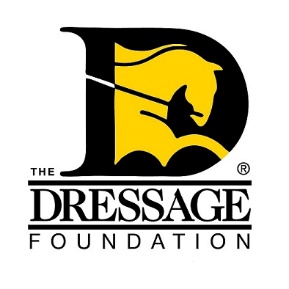 Para-Equestrian Dressage FundGrant ApplicationYou can use this form to gather and save your answers, but the online application found on our website must be completed and received by TDF’s office on or before November 1st for your application to be considered.  Please contact us at (402) 434-8585 or info@dressagefoundation.org if you have questions.  NameAddress, City, State, ZipPhone NumberEmail AddressAre you a U.S. Citizen or Permanent Resident?
Have you been designated by US Equestrian as an Emerging or Developing Athlete?Please list equestrian organizations in which you are a member (including local clubs).How long have you been riding – in general, and specifically in dressage?Provide a brief summary of your dressage experience for the past few years, including Grade Level, horses ridden, awards received, and educational events attended.   What are your goals for the next 12 months?What are your long-term goals as a rider?Describe any volunteer work you have done for the equestrian/dressage community.Describe the training you would like to receive with this Grant.  Include name of program/instructor, dates, and location.  (The training dates must take place after December 31st.)What would this Grant allow you to do that you would be unable to do otherwise?  What are some definite areas of accomplishment that you wish to achieve?  Please present a clear training plan and goals.In one page or less, tell the Selection Committee why you should be chosen for a grant from TDF’s Para-Equestrian Dressage Fund.Include a budget for expenses related to your request.How much money are you requesting from the Para-Equestrian Dressage Fund?  Grant amounts typically range from $500 - $1,000.   If you are awarded a partial grant, indicate your plan for paying for the balance of the expenses.  Are there other grants/funding opportunities available from other organizations and/or individuals for this event?Letters of Reference:Two (2) signed letters of reference are required to be submitted with your application. The letters should speak to your desire to continue your riding education, how you support the Para-Dressage community, and how you can be an ambassador for your sport.Signature Page:Download and sign where indicated on the Signature Page. APPLICATIONS MUST BE RECEIVED THROUGH THE ONLINE FORM ON OR BEFORE NOVEMBER 1st IN ORDER TO BE CONSIDERED.  www.dressagefoundation.orgTHE DRESSAGE FOUNDATION’S 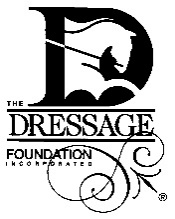 PARA-EQUESTRIAN DRESSAGE FUND
Required Signatures/Acknowledgement:The undersigned applicant hereby represents and acknowledges that:I am a U.S. Citizen or Permanent Resident.The information contained in this application is accurate and complete to the best of the my knowledge.If I am chosen for an Para-Equestrian Dressage Fund Grant, I will meet the requirement to write a written report of my training experiences and include a financial summary. This will be sent to The Dressage Foundation within 60 days after the training.I will receive 75% of the grant amount prior to the event/training stated in the attached application.  The final 25% will be sent once The Dressage Foundation has received the required written report.If selected, funds must be used within one year of the date of the award.If an individual applicant is awarded a grant from The Dressage Foundation, it is acknowledged that TDF will require a photograph of applicant for use in news releases, on the TDF website, in brochures and newsletters, or in other mediums at TDF’s discretion.  The applicant and the applicant’s parent or guardian (if a minor) hereby grant TDF an irrevocable license to publish, reproduce, broadcast, transmit, or otherwise use any photograph(s) provided by applicant in the ways stated above.  The applicant and applicant’s parent or guardian (if a minor) hereby release TDF, its employees, directors, and agents from any liability connected with the publication, reproduction, release, or other use of the applicant’s photograph, and agree not to bring any claims against them growing out of such uses by TDF.Signature of Applicant							DateApplicant Name – PrintedSignature of Parent/Guardian (if applicant under age of 18)			DateParent/Guardian Name – Printed 